Al Dirigente scolastico dell'I.I.S, Buontalenti Cappellini OrlandoLivornoOggetto: RICHIESTA FRUIZIONE PERMESSO BREVEIl/la sottoscritto/a _______________________________________________________________ Insegnante a T.I.	 Insegnante a T.D,	 Personale A.T.A.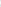 in servizio presso l'Istituto  Buontalenti	 Cappellini	 Orlando,CHIEDE ai sensi dell'art. 16 CCNL 2006/2009 e art. 1 co 10 CCNL 2016-18, di poter fruire di n o___ore diPERMESSO BREVE dalle ore ___:____ alle ore ___:____ il giorno_____/_____/______Solo per i docenti indicare l'orario di servizio del giorno: Il permesso è stato già recuperato il _____/_____/______ Il permesso verrà recuperato _____ / _____/______dalle ore___:____ alle ore____:_____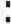  Il permesso verrà recuperato a richiesta del D.S. in base alle esigenze di servizio Dichiaro di aver già fruito nel corrente meseLivorno, ____/____/_____		Firma_____________________favorevole sfavorevoleIl D.S.G.A.					IL DIRIGENTE SCOLASTICOProf. Alessandro TuranooraclasseIndicare con "x" le ore nchteste123456789RISERVATO ALLA SEGRETERIAQUADRO RIEPILOGATIVO DEI PERMESSI BREVI FRUITI DAL DIPENDENTE NELL'A.S. 20___/20____N O ore complessivamente fruibiliN O ore già fruite prima della richiesta di cui sopraN O ore oggetto della richiesta di cui sopraN O ore residue fruibiliNote: ____________________________________________________________________